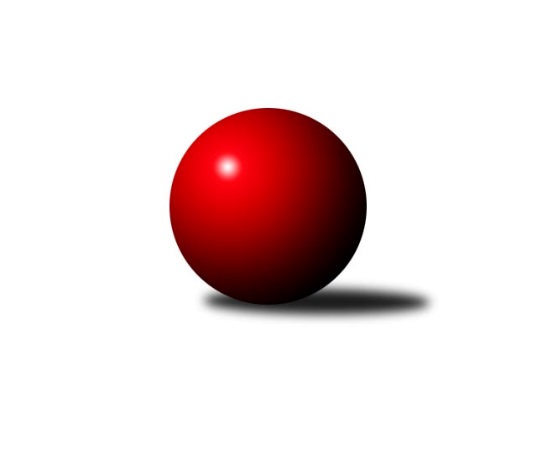 Č.0Ročník 2017/2018	26.5.2024 2. KLZ A - nadstavba 2017/2018Statistika 0. kolaTabulka družstev:		družstvo	záp	výh	rem	proh	skore	sety	průměr	body	plné	dorážka	chyby	1.	KK Zábřeh	5	4	0	1	30.0 : 10.0 	(63.0 : 57.0)	3180	8	2147	1033	35	2.	TJ Loko České Budějovice	3	3	0	0	19.0 : 5.0 	(49.5 : 22.5)	3047	6	2075	972	39	3.	TJ Sokol Chýnov ženy	4	3	0	1	20.0 : 12.0 	(49.0 : 47.0)	3096	6	2109	987	39	4.	SK Baník Ratiškovice	4	2	1	1	15.0 : 17.0 	(51.0 : 45.0)	3174	5	2141	1032	34.3	5.	KK Vyškov	5	1	1	3	14.0 : 26.0 	(51.5 : 68.5)	3106	3	2135	971	44.8	6.	TJ Sokol Husovice	4	1	0	3	13.0 : 19.0 	(50.5 : 45.5)	3150	2	2120	1029	36	7.	SKK Primátor Náchod B ženy	4	1	0	3	13.0 : 19.0 	(46.0 : 50.0)	3032	2	2093	938	45.3	8.	TJ Spartak Pelhřimov ženy	3	0	0	3	4.0 : 20.0 	(23.5 : 48.5)	2992	0	2071	921	48.7Tabulka doma:		družstvo	záp	výh	rem	proh	skore	sety	průměr	body	maximum	minimum	1.	TJ Loko České Budějovice	3	3	0	0	19.0 : 5.0 	(49.5 : 22.5)	3047	6	3121	2986	2.	TJ Sokol Chýnov ženy	2	2	0	0	11.0 : 5.0 	(26.0 : 22.0)	3133	4	3154	3111	3.	KK Zábřeh	2	1	0	1	10.0 : 6.0 	(25.0 : 23.0)	3187	2	3249	3124	4.	SKK Primátor Náchod B ženy	2	1	0	1	8.0 : 8.0 	(24.5 : 23.5)	3120	2	3172	3068	5.	KK Vyškov	2	1	0	1	6.0 : 10.0 	(21.0 : 27.0)	3143	2	3175	3110	6.	TJ Sokol Husovice	3	1	0	2	10.0 : 14.0 	(38.5 : 33.5)	3128	2	3216	3052	7.	SK Baník Ratiškovice	2	0	1	1	5.0 : 11.0 	(22.0 : 26.0)	3173	1	3176	3169	8.	TJ Spartak Pelhřimov ženy	0	0	0	0	0.0 : 0.0 	(0.0 : 0.0)	0	0	0	0Tabulka venku:		družstvo	záp	výh	rem	proh	skore	sety	průměr	body	maximum	minimum	1.	KK Zábřeh	3	3	0	0	20.0 : 4.0 	(38.0 : 34.0)	3178	6	3229	3127	2.	SK Baník Ratiškovice	2	2	0	0	10.0 : 6.0 	(29.0 : 19.0)	3174	4	3246	3102	3.	TJ Sokol Chýnov ženy	2	1	0	1	9.0 : 7.0 	(23.0 : 25.0)	3078	2	3122	3033	4.	KK Vyškov	3	0	1	2	8.0 : 16.0 	(30.5 : 41.5)	3094	1	3145	3042	5.	TJ Loko České Budějovice	0	0	0	0	0.0 : 0.0 	(0.0 : 0.0)	0	0	0	0	6.	TJ Sokol Husovice	1	0	0	1	3.0 : 5.0 	(12.0 : 12.0)	3171	0	3171	3171	7.	SKK Primátor Náchod B ženy	2	0	0	2	5.0 : 11.0 	(21.5 : 26.5)	2988	0	3101	2874	8.	TJ Spartak Pelhřimov ženy	3	0	0	3	4.0 : 20.0 	(23.5 : 48.5)	2992	0	3098	2789Tabulka podzimní části:		družstvo	záp	výh	rem	proh	skore	sety	průměr	body	doma	venku	1.	KK Zábřeh	3	3	0	0	20.0 : 4.0 	(40.0 : 32.0)	3202	6 	1 	0 	0 	2 	0 	0	2.	TJ Loko České Budějovice	3	3	0	0	19.0 : 5.0 	(49.5 : 22.5)	3047	6 	3 	0 	0 	0 	0 	0	3.	TJ Sokol Chýnov ženy	3	2	0	1	15.0 : 9.0 	(37.0 : 35.0)	3103	4 	1 	0 	0 	1 	0 	1	4.	SK Baník Ratiškovice	3	1	1	1	10.0 : 14.0 	(35.0 : 37.0)	3137	3 	0 	1 	1 	1 	0 	0	5.	KK Vyškov	3	1	1	1	10.0 : 14.0 	(33.0 : 39.0)	3104	3 	1 	0 	0 	0 	1 	1	6.	SKK Primátor Náchod B ženy	3	1	0	2	10.0 : 14.0 	(34.0 : 38.0)	2997	2 	1 	0 	1 	0 	0 	1	7.	TJ Sokol Husovice	3	0	0	3	8.0 : 16.0 	(36.0 : 36.0)	3128	0 	0 	0 	2 	0 	0 	1	8.	TJ Spartak Pelhřimov ženy	3	0	0	3	4.0 : 20.0 	(23.5 : 48.5)	2992	0 	0 	0 	0 	0 	0 	3Tabulka jarní části:		družstvo	záp	výh	rem	proh	skore	sety	průměr	body	doma	venku	1.	SK Baník Ratiškovice	1	1	0	0	5.0 : 3.0 	(16.0 : 8.0)	3246	2 	0 	0 	0 	1 	0 	0 	2.	TJ Sokol Husovice	1	1	0	0	5.0 : 3.0 	(14.5 : 9.5)	3216	2 	1 	0 	0 	0 	0 	0 	3.	TJ Sokol Chýnov ženy	1	1	0	0	5.0 : 3.0 	(12.0 : 12.0)	3111	2 	1 	0 	0 	0 	0 	0 	4.	KK Zábřeh	2	1	0	1	10.0 : 6.0 	(23.0 : 25.0)	3151	2 	0 	0 	1 	1 	0 	0 	5.	TJ Loko České Budějovice	0	0	0	0	0.0 : 0.0 	(0.0 : 0.0)	0	0 	0 	0 	0 	0 	0 	0 	6.	TJ Spartak Pelhřimov ženy	0	0	0	0	0.0 : 0.0 	(0.0 : 0.0)	0	0 	0 	0 	0 	0 	0 	0 	7.	SKK Primátor Náchod B ženy	1	0	0	1	3.0 : 5.0 	(12.0 : 12.0)	3101	0 	0 	0 	0 	0 	0 	1 	8.	KK Vyškov	2	0	0	2	4.0 : 12.0 	(18.5 : 29.5)	3128	0 	0 	0 	1 	0 	0 	1 Zisk bodů pro družstvo:		jméno hráče	družstvo	body	zápasy	v %	dílčí body	sety	v %	1.	Jitka Killarová 	KK Zábřeh 	5	/	5	(100%)	13.5	/	20	(68%)	2.	Dana Wiedermannová 	KK Zábřeh 	5	/	5	(100%)	13	/	20	(65%)	3.	Alena Kovandová 	TJ Sokol Chýnov ženy 	4	/	4	(100%)	12	/	16	(75%)	4.	Jana Vejmolová 	KK Vyškov 	4	/	5	(80%)	13	/	20	(65%)	5.	Veronika Kulová 	TJ Loko České Budějovice  	3	/	3	(100%)	11	/	12	(92%)	6.	Milada Šafránková 	TJ Loko České Budějovice  	3	/	3	(100%)	10	/	12	(83%)	7.	Martina Klojdová 	TJ Loko České Budějovice  	3	/	3	(100%)	10	/	12	(83%)	8.	Hana Vaňková 	SKK Primátor Náchod B ženy 	3	/	3	(100%)	9	/	12	(75%)	9.	Romana Švubová 	KK Zábřeh 	3	/	3	(100%)	8	/	12	(67%)	10.	Zuzana Mihálová 	TJ Sokol Chýnov ženy 	3	/	3	(100%)	8	/	12	(67%)	11.	Monika Wajsarová 	TJ Sokol Husovice 	3	/	4	(75%)	11	/	16	(69%)	12.	Eliška Kubáčková 	TJ Sokol Husovice 	3	/	4	(75%)	10.5	/	16	(66%)	13.	Milena Mankovecká 	SKK Primátor Náchod B ženy 	3	/	4	(75%)	8.5	/	16	(53%)	14.	Lenka Wognitschová 	KK Vyškov 	3	/	5	(60%)	11.5	/	20	(58%)	15.	Lenka Kubová 	KK Zábřeh 	3	/	5	(60%)	9	/	20	(45%)	16.	Lenka Horňáková 	KK Zábřeh 	3	/	5	(60%)	8	/	20	(40%)	17.	Denisa Nálevková 	SKK Primátor Náchod B ženy 	2	/	2	(100%)	6.5	/	8	(81%)	18.	Martina Šupálková 	SK Baník Ratiškovice 	2	/	3	(67%)	9	/	12	(75%)	19.	Alena Čampulová 	TJ Loko České Budějovice  	2	/	3	(67%)	8	/	12	(67%)	20.	Štěpánka Vytisková 	TJ Spartak Pelhřimov ženy 	2	/	3	(67%)	8	/	12	(67%)	21.	Aneta Kusiová 	TJ Spartak Pelhřimov ženy 	2	/	3	(67%)	6	/	12	(50%)	22.	Jana Takáčová 	TJ Sokol Chýnov ženy 	2	/	3	(67%)	6	/	12	(50%)	23.	Monika Anderová 	KK Vyškov 	2	/	4	(50%)	9	/	16	(56%)	24.	Hana Beranová 	SK Baník Ratiškovice 	2	/	4	(50%)	9	/	16	(56%)	25.	Kristýna Košuličová 	SK Baník Ratiškovice 	2	/	4	(50%)	7.5	/	16	(47%)	26.	Kamila Chládková 	KK Zábřeh 	2	/	4	(50%)	7.5	/	16	(47%)	27.	Miroslava Cízlerová 	TJ Sokol Chýnov ženy 	2	/	4	(50%)	7	/	16	(44%)	28.	Lucie Kelpenčevová 	TJ Sokol Husovice 	2	/	4	(50%)	6	/	16	(38%)	29.	Jana Mačudová 	SK Baník Ratiškovice 	1	/	1	(100%)	3.5	/	4	(88%)	30.	Kateřina Majerová 	SKK Primátor Náchod B ženy 	1	/	1	(100%)	3	/	4	(75%)	31.	Tereza Kovandová 	TJ Sokol Chýnov ženy 	1	/	1	(100%)	3	/	4	(75%)	32.	Simona Koreňová 	KK Vyškov 	1	/	1	(100%)	2	/	4	(50%)	33.	Katrin Valuchová 	TJ Sokol Husovice 	1	/	2	(50%)	4	/	8	(50%)	34.	Adéla Víšová 	SKK Primátor Náchod B ženy 	1	/	3	(33%)	6	/	12	(50%)	35.	Zděna Štruplová 	TJ Loko České Budějovice  	1	/	3	(33%)	5.5	/	12	(46%)	36.	Miroslava Vondrušová 	TJ Loko České Budějovice  	1	/	3	(33%)	5	/	12	(42%)	37.	Olga Ollingerová 	KK Zábřeh 	1	/	3	(33%)	4	/	12	(33%)	38.	Michaela Kouřilová 	KK Vyškov 	1	/	3	(33%)	4	/	12	(33%)	39.	Jana Macková 	SK Baník Ratiškovice 	1	/	4	(25%)	9	/	16	(56%)	40.	Anna Mašláňová 	TJ Sokol Husovice 	1	/	4	(25%)	8.5	/	16	(53%)	41.	Markéta Gabrhelová 	TJ Sokol Husovice 	1	/	4	(25%)	7.5	/	16	(47%)	42.	Dana Tomančáková 	SK Baník Ratiškovice 	1	/	4	(25%)	7	/	16	(44%)	43.	Věra Návarová 	TJ Sokol Chýnov ženy 	1	/	4	(25%)	6	/	16	(38%)	44.	Hana Peroutková 	TJ Sokol Chýnov ženy 	1	/	4	(25%)	6	/	16	(38%)	45.	Denisa Kovačovičová 	SKK Primátor Náchod B ženy 	1	/	4	(25%)	6	/	16	(38%)	46.	Pavla Fialová 	KK Vyškov 	1	/	5	(20%)	7	/	20	(35%)	47.	Helena Mervartová 	SKK Primátor Náchod B ženy 	0	/	1	(0%)	1	/	4	(25%)	48.	Jana Nytrová 	KK Vyškov 	0	/	1	(0%)	1	/	4	(25%)	49.	Dita Kotorová 	TJ Sokol Chýnov ženy 	0	/	1	(0%)	1	/	4	(25%)	50.	Kateřina Gintarová 	SKK Primátor Náchod B ženy 	0	/	1	(0%)	0	/	4	(0%)	51.	Ivana Pitronová 	TJ Sokol Husovice 	0	/	2	(0%)	3	/	8	(38%)	52.	Lucie Slavíková 	SKK Primátor Náchod B ženy 	0	/	2	(0%)	2	/	8	(25%)	53.	Tereza Vidlářová 	KK Vyškov 	0	/	2	(0%)	0	/	8	(0%)	54.	Eliška Boučková 	SKK Primátor Náchod B ženy 	0	/	3	(0%)	4	/	12	(33%)	55.	Petra Skotáková 	TJ Spartak Pelhřimov ženy 	0	/	3	(0%)	3	/	12	(25%)	56.	Ludmila Landkamerová 	TJ Spartak Pelhřimov ženy 	0	/	3	(0%)	2.5	/	12	(21%)	57.	Josefína Vytisková 	TJ Spartak Pelhřimov ženy 	0	/	3	(0%)	2	/	12	(17%)	58.	Kateřina Carvová 	TJ Spartak Pelhřimov ženy 	0	/	3	(0%)	2	/	12	(17%)	59.	Monika Niklová 	SK Baník Ratiškovice 	0	/	4	(0%)	6	/	16	(38%)	60.	Elena Fürstenová 	KK Vyškov 	0	/	4	(0%)	4	/	16	(25%)Průměry na kuželnách:		kuželna	průměr	plné	dorážka	chyby	výkon na hráče	1.	KK Zábřeh, 1-4	3162	2142	1020	33.5	(527.1)	2.	Ratíškovice, 1-4	3155	2143	1011	39.7	(525.8)	3.	KK Vyškov, 1-4	3153	2138	1015	36.0	(525.6)	4.	TJ Sokol Husovice, 1-4	3126	2110	1015	40.0	(521.1)	5.	Tábor, 1-4	3117	2154	962	35.5	(519.6)	6.	SKK Nachod, 1-4	3095	2106	989	40.8	(515.9)	7.	Pelhřimov, 1-4	3085	2109	976	41.8	(514.3)	8.	TJ Lokomotiva České Budějovice, 1-4	2972	2046	926	48.2	(495.4)Nejlepší výkony na kuželnách:KK Zábřeh, 1-4KK Zábřeh	3249	0. kolo	Jitka Killarová 	KK Zábřeh	575	0. koloSK Baník Ratiškovice	3246	0. kolo	Kristýna Košuličová 	SK Baník Ratiškovice	574	0. koloTJ Sokol Husovice	3194	0. kolo	Jana Vejmolová 	KK Vyškov	571	0. koloKK Zábřeh	3124	0. kolo	Markéta Gabrhelová 	TJ Sokol Husovice	567	0. koloKK Zábřeh	3122	0. kolo	Martina Šupálková 	SK Baník Ratiškovice	558	0. koloKK Vyškov	3042	0. kolo	Romana Švubová 	KK Zábřeh	553	0. kolo		. kolo	Hana Beranová 	SK Baník Ratiškovice	548	0. kolo		. kolo	Ivana Pitronová 	TJ Sokol Husovice	548	0. kolo		. kolo	Monika Wajsarová 	TJ Sokol Husovice	546	0. kolo		. kolo	Jitka Killarová 	KK Zábřeh	546	0. koloRatíškovice, 1-4KK Zábřeh	3229	0. kolo	Romana Švubová 	KK Zábřeh	594	0. koloTJ Sokol Husovice	3213	0. kolo	Ivana Pitronová 	TJ Sokol Husovice	571	0. koloSK Baník Ratiškovice	3176	0. kolo	Martina Šupálková 	SK Baník Ratiškovice	571	0. koloSK Baník Ratiškovice	3169	0. kolo	Lenka Horňáková 	KK Zábřeh	570	0. koloKK Vyškov	3094	0. kolo	Jana Macková 	SK Baník Ratiškovice	570	0. koloSK Baník Ratiškovice	3049	0. kolo	Pavla Fialová 	KK Vyškov	567	0. kolo		. kolo	Anna Mašláňová 	TJ Sokol Husovice	557	0. kolo		. kolo	Kristýna Košuličová 	SK Baník Ratiškovice	549	0. kolo		. kolo	Jitka Killarová 	KK Zábřeh	548	0. kolo		. kolo	Kristýna Košuličová 	SK Baník Ratiškovice	545	0. koloKK Vyškov, 1-4KK Vyškov	3191	0. kolo	Jitka Killarová 	KK Zábřeh	591	0. koloKK Zábřeh	3178	0. kolo	Eliška Kubáčková 	TJ Sokol Husovice	567	0. koloKK Vyškov	3175	0. kolo	Lenka Wognitschová 	KK Vyškov	563	0. koloTJ Sokol Husovice	3171	0. kolo	Pavla Fialová 	KK Vyškov	558	0. koloKK Vyškov	3110	0. kolo	Lenka Wognitschová 	KK Vyškov	555	0. koloSK Baník Ratiškovice	3097	0. kolo	Monika Wajsarová 	TJ Sokol Husovice	552	0. kolo		. kolo	Kamila Chládková 	KK Zábřeh	547	0. kolo		. kolo	Monika Anderová 	KK Vyškov	543	0. kolo		. kolo	Pavla Fialová 	KK Vyškov	541	0. kolo		. kolo	Simona Koreňová 	KK Vyškov	540	0. koloTJ Sokol Husovice, 1-4TJ Sokol Husovice	3216	0. kolo	Anna Mašláňová 	TJ Sokol Husovice	568	0. koloKK Vyškov	3145	0. kolo	Jana Vejmolová 	KK Vyškov	562	0. koloKK Zábřeh	3127	0. kolo	Lenka Wognitschová 	KK Vyškov	561	0. koloTJ Sokol Husovice	3116	0. kolo	Eliška Kubáčková 	TJ Sokol Husovice	560	0. koloSK Baník Ratiškovice	3102	0. kolo	Markéta Gabrhelová 	TJ Sokol Husovice	547	0. koloTJ Sokol Husovice	3052	0. kolo	Dana Wiedermannová 	KK Zábřeh	545	0. kolo		. kolo	Lenka Horňáková 	KK Zábřeh	540	0. kolo		. kolo	Monika Wajsarová 	TJ Sokol Husovice	538	0. kolo		. kolo	Kristýna Košuličová 	SK Baník Ratiškovice	538	0. kolo		. kolo	Eliška Kubáčková 	TJ Sokol Husovice	537	0. koloTábor, 1-4TJ Loko České Budějovice 	3161	0. kolo	Štěpánka Vytisková 	TJ Spartak Pelhřimov ženy	569	0. koloTJ Sokol Chýnov ženy	3154	0. kolo	Alena Kovandová 	TJ Sokol Chýnov ženy	566	0. koloTJ Sokol Chýnov ženy	3111	0. kolo	Zuzana Mihálová 	TJ Sokol Chýnov ženy	561	0. koloSKK Primátor Náchod B ženy	3101	0. kolo	Milada Šafránková 	TJ Loko České Budějovice 	560	0. koloTJ Spartak Pelhřimov ženy	3089	0. kolo	Alena Kovandová 	TJ Sokol Chýnov ženy	553	0. koloTJ Sokol Chýnov ženy	3089	0. kolo	Jana Takáčová 	TJ Sokol Chýnov ženy	548	0. kolo		. kolo	Adéla Víšová 	SKK Primátor Náchod B ženy	544	0. kolo		. kolo	Alena Kovandová 	TJ Sokol Chýnov ženy	542	0. kolo		. kolo	Alena Čampulová 	TJ Loko České Budějovice 	541	0. kolo		. kolo	Milena Mankovecká 	SKK Primátor Náchod B ženy	538	0. koloSKK Nachod, 1-4SKK Primátor Náchod B ženy	3172	0. kolo	Hana Vaňková 	SKK Primátor Náchod B ženy	578	0. koloTJ Loko České Budějovice 	3124	0. kolo	Štěpánka Vytisková 	TJ Spartak Pelhřimov ženy	571	0. koloTJ Sokol Chýnov ženy	3122	0. kolo	Denisa Nálevková 	SKK Primátor Náchod B ženy	562	0. koloTJ Spartak Pelhřimov ženy	3098	0. kolo	Alena Kovandová 	TJ Sokol Chýnov ženy	562	0. koloSKK Primátor Náchod B ženy	3068	0. kolo	Milada Šafránková 	TJ Loko České Budějovice 	541	0. koloSKK Primátor Náchod B ženy	2988	0. kolo	Miroslava Vondrušová 	TJ Loko České Budějovice 	538	0. kolo		. kolo	Jana Takáčová 	TJ Sokol Chýnov ženy	537	0. kolo		. kolo	Denisa Nálevková 	SKK Primátor Náchod B ženy	536	0. kolo		. kolo	Aneta Kusiová 	TJ Spartak Pelhřimov ženy	536	0. kolo		. kolo	Denisa Kovačovičová 	SKK Primátor Náchod B ženy	533	0. koloPelhřimov, 1-4TJ Spartak Pelhřimov ženy	3155	0. kolo	Štěpánka Vytisková 	TJ Spartak Pelhřimov ženy	553	0. koloTJ Spartak Pelhřimov ženy	3112	0. kolo	Aneta Kusiová 	TJ Spartak Pelhřimov ženy	542	0. koloTJ Sokol Chýnov ženy	3081	0. kolo	Petra Skotáková 	TJ Spartak Pelhřimov ženy	541	0. koloSKK Primátor Náchod B ženy	3079	0. kolo	Milada Šafránková 	TJ Loko České Budějovice 	536	0. koloTJ Spartak Pelhřimov ženy	3075	0. kolo	Adéla Víšová 	SKK Primátor Náchod B ženy	534	0. koloTJ Loko České Budějovice 	3012	0. kolo	Hana Peroutková 	TJ Sokol Chýnov ženy	534	0. kolo		. kolo	Josefína Vytisková 	TJ Spartak Pelhřimov ženy	532	0. kolo		. kolo	Věra Návarová 	TJ Sokol Chýnov ženy	530	0. kolo		. kolo	Eliška Boučková 	SKK Primátor Náchod B ženy	528	0. kolo		. kolo	Štěpánka Vytisková 	TJ Spartak Pelhřimov ženy	526	0. koloTJ Lokomotiva České Budějovice, 1-4TJ Loko České Budějovice 	3121	0. kolo	Veronika Kulová 	TJ Loko České Budějovice 	551	0. koloTJ Loko České Budějovice 	3033	0. kolo	Milada Šafránková 	TJ Loko České Budějovice 	545	0. koloTJ Sokol Chýnov ženy	3033	0. kolo	Martina Klojdová 	TJ Loko České Budějovice 	541	0. koloTJ Loko České Budějovice 	2986	0. kolo	Miroslava Cízlerová 	TJ Sokol Chýnov ženy	532	0. koloSKK Primátor Náchod B ženy	2874	0. kolo	Veronika Kulová 	TJ Loko České Budějovice 	531	0. koloTJ Spartak Pelhřimov ženy	2789	0. kolo	Veronika Kulová 	TJ Loko České Budějovice 	529	0. kolo		. kolo	Zuzana Mihálová 	TJ Sokol Chýnov ženy	523	0. kolo		. kolo	Alena Čampulová 	TJ Loko České Budějovice 	521	0. kolo		. kolo	Alena Kovandová 	TJ Sokol Chýnov ženy	515	0. kolo		. kolo	Milada Šafránková 	TJ Loko České Budějovice 	512	0. koloČetnost výsledků:	8.0 : 0.0	1x	7.0 : 1.0	1x	6.0 : 2.0	4x	6.0 : 1.0	1x	5.0 : 3.0	5x	4.0 : 4.0	1x	3.0 : 5.0	2x	2.0 : 6.0	4x	1.0 : 7.0	5x